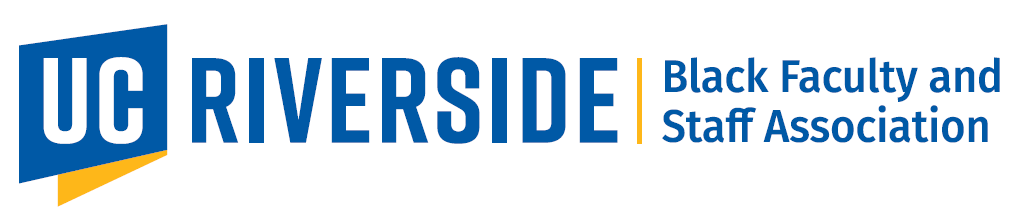 UCR Black Faculty and Staff Association (BFASA)August 11, 2021, 11am – 12pmMeeting Agendahttps://ucr.zoom.us/j/91955981100?pwd=SXNKYTVBR29SMGJjckNqZ1hDSk5Jdz09Zoom Meeting ID: 919 5598 1100Twitter: @ucrbfasaPassword: bfasaGroupMe: http://bit.ly/2PvSoCall to OrderVictor MoreiraExecutive Board and Committee UpdatesVictor Moreira (Chair) – Paige McGee (Vice Chair) – Katrice Calloway (Treasurer) – Shaleta Smith (Secretary)returning to campusBFASA budget statusongoing committee recruitmentssearch for faculty board membervirtual annual benefits fairstanding committee updatesmembership committee mental health and wellness committee professional development committee activities committee Campus Partners UpdatesAfrican Student Programs (ASP)Black Alumni Chapter Staff AssemblyLEAD (Leaders of Excellence and Distinction)CACSW (Chancellor’s Advisory Committee on the Status of Women)Black Studies InitiativeRCCD BFSA (Riverside City College District Black Faculty Staff Association)BLAC@UCOpen Forum/DiscussionAdjournmentUpcoming EventsUpcoming EventsUpcoming EventsUpcoming EventsEventDay & TimeLocationContactSista’s LunchAugust 25, 202112-1pmZoomhttps://ucr.zoom.us/j/92929555113paige.mcgee@ucr.eduBrotha’s LunchAugust 18, 202112-1pmZoomVictor.moreira@ucr.eduDesmond.harvey@ucr.edu